Задача 1. Верно ли, что  делится на 2021?Решение. Но 2020 и 2021 не имеют общих делителей, как и  и 2021.Ответ: Нет, не верно.Задача 2. Плоскость раскрашена в два цвета. Докажите, что найдутся две точки разного цвета на расстоянии 1.Решение. Выберем две точки А и В разного цвета и пройдем из А в В с шагом длиной 1. Это можно делать, например, идя от А к В по прямой с шагом 1. Если на последнем шаге останется отрезок СВ короче 1, то построим равнобедренный треугольник CDB сторонами CD=DB=1. Цвет точек, по которым шагаем в итоге изменится. Начало и конец шага, на котором произошло изменение цвета, и дадут искомые точки. Задача 3. Среди квадратов натуральных чисел выберите все такие четырёхзначные числа, в десятичной записи которых использованы две цифры по два раза.Решение. Пусть P и Q – цифры, дважды используемые в записи четырёхзначного числа n 2 (n – натуральное число).    Возможны случаи:      1) ;  2) ; 3) . Откуда следует: 1) ; 2) ;   3) . Случай 1) невозможен, так как из делимости n 2 на простое число 101 следует делимость n 2 на 101 2=10201, что противоречит четырёх значности числа n 2. В случаях 2) и 3) n 2 делится на 11, а значит, n тоже делится на 11. Для некоторого натурального числа k имеем n =11k. Откуда n2=121k2 и в силу неравенств , то есть , приходим к условию . Поэтому k 2 может быть только среди следующих чисел: 9; 16; 25; 36; 64 и 81. Для  n 2 получаем возможные значения:  1089; 1936; 3025; 4356; 7744 и 9801. Условию задания удовлетворяет только одно из полученных чисел – число 7744 (оказалось, что случай 2) тоже невозможен). Ответ: 7744.Задача 4. Стороны трапеции относятся как 1:3:4:6. Докажите, что прямые, содержащие её боковые стороны, являются перпендикулярными.Решение. Пусть ABCD – данная трапеция. Не ограничивая общности рассуждений, можем считать, что AD и BC – её основания, а  АВ и CD – боковые стороны, причём  AD > BC и AB >CD (все стороны трапеции по условию различны). Через точку В проведем прямую параллельно прямой CD. Так как прямая СD пересекает прямую AD в точке D, то и параллельная ей прямая тоже пересечёт AD в некоторой точке F. По построению BCDF – параллелограмм, а значит BF=CD и FD=BC < AD, то есть F расположена внутри отрезка AD. Таким образом, мы получили треугольник ABF, у которого BF=CD  и AF=AD – FD=AD – BC.  Далее, не ограничивая общности рассуждений, мы можем в качестве единицы измерения длины взять длину наименьшей стороны трапеции. Тогда согласно условию стороны трапеции будут равны 1, 3, 4 и 6.      Рассмотрим треугольник ABF.  Согласно неравенству треугольника  получаем  AB < BF + AF=CD + AD – BC. Если АВ=6, то ввиду равенства двух множеств  получаем , что приводит к противоречию. Поэтому , а значит AD = 6. Также согласно неравенству треугольника  , то есть СD > |AB + BC – AD|. Если CD=1, то ввиду  имеем , что опять приводит к противоречию. Поэтому , а значит ВС = 1.      Итак, основания AD и ВС трапеции равны 6 и 1 соответственно.  Так как AB > CD и , то АВ = 4 и CD = 3. Теперь находим стороны треугольника ABF: АВ = 4, BF = CD =3 и AF=AD – BC=5. Получили египетский прямоугольный треугольник, у которого . Так как прямая AB образует с параллельными прямыми BF и CD равные углы, то угол между прямыми АВ и CD, содержащими боковые стороны трапеции, равен 90 градусов.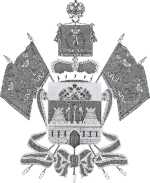 МИНИСТЕРСТВО ОБРАЗОВАНИЯ, НАУКИ И МОЛОДЕЖНОЙ ПОЛИТИКИ КРАСНОДАРСКОГО КРАЯГосударственное бюджетное учреждениедополнительного образованияКраснодарского края «Центр  развития одаренности»350000 г. Краснодар, ул. Захарова, 11, (861) 201-51-93е-mail: cro.krd@mail.ruРегиональная олимпиада школьников по математике2019-2020 год8 класс, ответыПредседатель предметно-методической комиссии: Гайденко С.В. к. ф.-м.н., доцент.